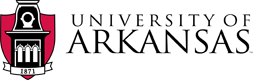 Office of Procurement1001 East Sain Street | UPTW 101Fayetteville, Arkansas 72703June 7, 2023RE: Recommendation of Award – RFP #04202023, Landscape & Grounds Maintenance ServicesTo All Respondents:This is formal notification that the University of Arkansas has received the official recommendation for award from the evaluation committee selected to review the proposals for RFP #04202023, Landscape & Grounds Maintenance Services. The recommendation of the request for proposal award extends to a total of two individual firms:All Around LandscapingFour Seasons LandscapingThe recommended contract scope of award for each successful bidder will be posted to the HogBid website. Respectfully, this letter of “Intent to Award” serves as notification that contract negotiations will commence with the successful bidders with the ultimate goal of contracts to be issued by the University of Arkansas to the two successful bidders. The University of Arkansas is thankful for the attention of each respondent, and for the time and effort expended in responding to the RFP. We encourage and appreciate the participation of our vendor community. Thank you for your interest and participation.Sincerely,Ellen FergusonEllen FergusonSr. Procurement Coordinator 